Zabawy logopedyczne 12.05.2020 r.Każdego dnia powtarzamy ćwiczenia, można wykonywać ćwiczenia na przemian z ćwiczeniami z 26.03.2020 r. 31.03.2020 r., 02.04.2020 r., 07.04.2020 r., 09.04.2020 r., 14.03.2020 r., 17.04.2020 r., 21.04.2020 r., 23.04.2020 r. 28.04.2020 r., 30.04.2020 r., 05.05.2020 r., 07.05.2020 r., 12.05.2020 r., 14.05.2020 r.Gimnastyka narządów artykulacyjnych. https://biteable.com/watch/zabawy-logopedyczne-z-robotem-2559697?fbclid=IwAR2hBd0_ZOS0pvHY7vGLnFb-bgfNvzYyWzHYRNOx0rX3BL1WpOoMTqYAwoYĆwiczenia oddechowe. Wylosuj i wykonaj prawidłowo 3-4 ćwiczeniaZabawy w sprzątanie:https://www.youtube.com/watch?v=mMcAsFfACWY&feature=youtu.beGry Gra zrób porządek. Nazywaj obrazki a na koniec opisz co widziszhttps://learningapps.org/watch?v=pm80ckb1v20Znajdź rymhttps://learningapps.org/view9635654Znajdź wszystkie cyfryhttps://www.lulek.tv/gry/zrecznosciowe/cyferkowy-labirynt-284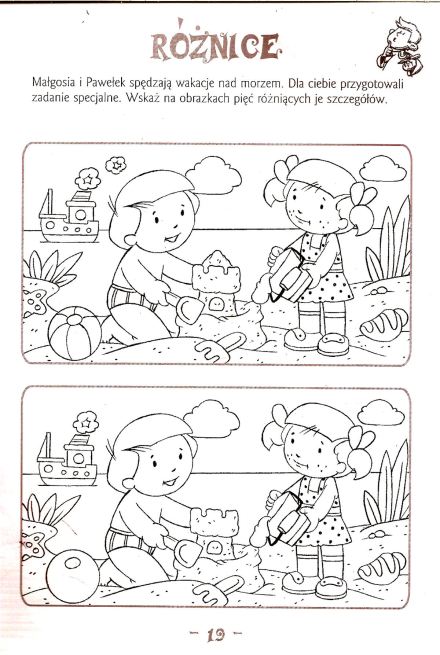 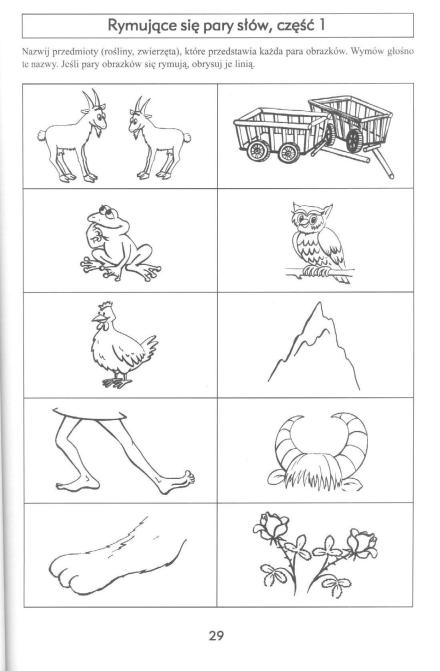 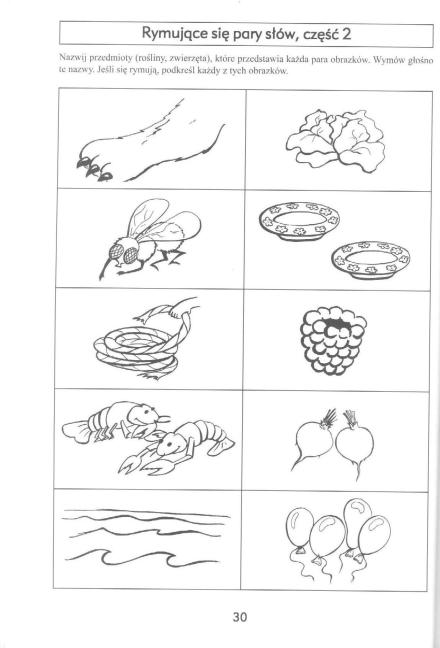 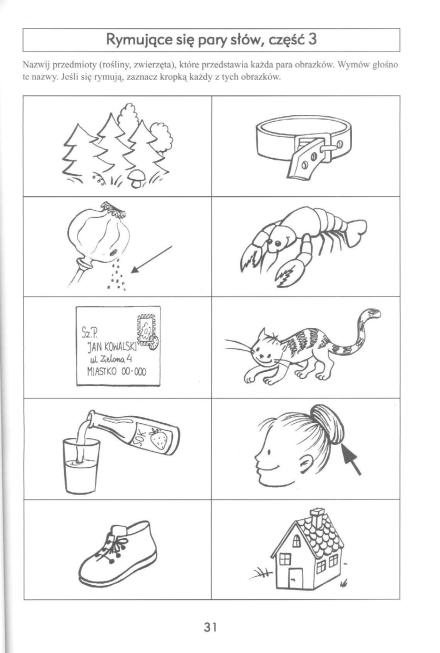 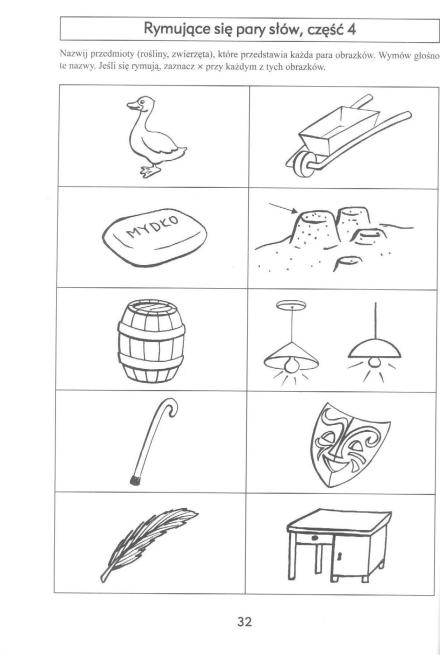 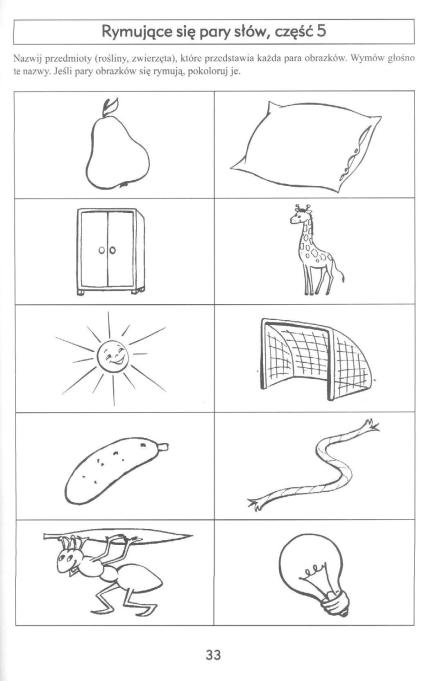 Ćwiczenia grafomotorykiJeżeli nie maja Państwo możliwości wydrukowania kart, bardzo proszę 
o przerysowanie kształtów.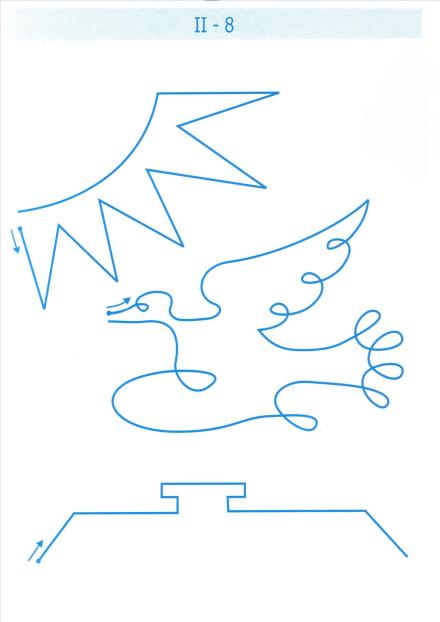 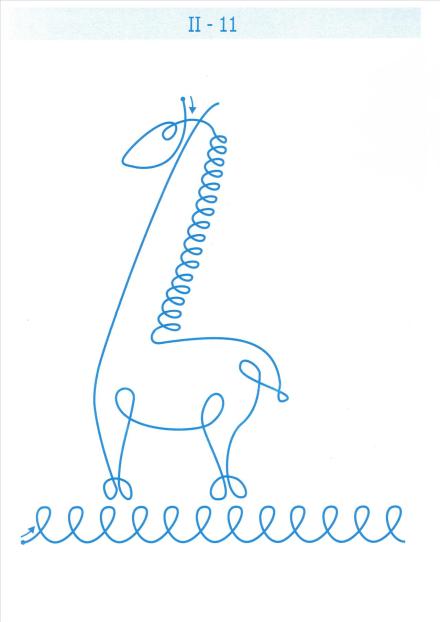 